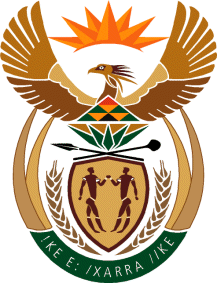 MinistryEmployment & LabourRepublic of South AfricaPrivate Bag X499, PRETORIA, 0001. Laboria House 215 Schoeman Street, PRETORA Tel: (012) 392 9620 Fax: 012 320 1942Private Bag X9090, CAPE TOWN, 8000. 120 Plein Street, 12th Floor, CAPE TOWN Tel: (021) 466 7160 Fax 021 432 2830www.labour.gov.zaNATIONAL ASSEMBLYWRITTEN REPLYQUESTION NUMBER: 1198 [NW1460E]1198.	Mr M M Chabangu (EFF) to ask the Minister of Employment and Labour:Whether, with reference to his reply to question 581 on 19 March 2022, besides the appointment of an independent forensic firm, there are any measures that have been put in place to ensure that there is no interference with the investigation; if not, why is the leadership of the Compensation Fund not the focus of the specified investigation; if so, what is the focus of the investigation?		NW1460EREPLY:The forensic investigation does not have any individuals as its target, but if this deep probing which is being conducted currently in the Compensation Fund, unfolds such that it leads to individuals wherever they are, whatever the positions they occupy, that will be revealed, the findings will be there, and recommendations will be made. 